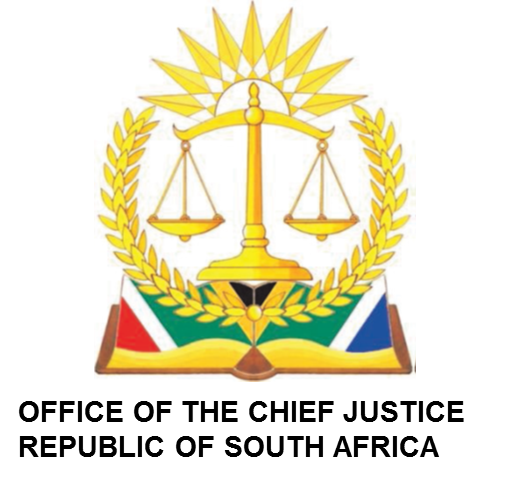 IN THE HIGH COURT OF SOUTH AFRICA MPUMALANGA DIVISION, MBOMBELA (MAIN SEAT)WEDNESDAY 28 FEBRUARY 2024FIRST CASE MANAGEMENT ROLLBEFORE THE HONOURABLE JUDGE: MASHILE JJUDGE’S SECRETARY: THABANG CHILOANEEMAIL: TChiloane@judiciary.org.za / Chiloaneoa@gmail.comCIVIL COURT 4: 09H00BEFORE THE HONOURABLE JUDGE: PHAHLAMOHLAKA AJJUDGE’S SECRETARY: ZANDILE MABUZAEMAIL ADDRESS: ZMabuza@judiciary.org.zaCIVIL COURT: 5: 08H45BEFORE THE HONOURABLE JUDGE: COETZEE AJJUDGE’S SECRETARY: MMATHAPELO RAMASIMONGEMAIL ADDRESS: MRamasimong@judiciary.org.zaCIVIL COURT: 6: 08H45STOODOWN 2ND JUDICIAL CASEBEFORE THE HONOURABLE JUSTICE: MASHILE JJUDGE’S SECRETARY: THABANG CHILOANEEMAIL: TChiloane@judiciary.org.za / Chiloaneoa@gmail.comCHAMBERS: 09H00TRIAL ROLLBEFORE THE HONOURABLE JUSTICE: MASHILE JJUDGE’S SECRETARY: THABANG CHILOANEEMAIL: TChiloane@judiciary.org.za / Chiloaneoa@gmail.comVIRTUAL: 10H00BEFORE THE HONOURABLE JUDGE: PHAHLAMOHLAKA AJJUDGE’S SECRETARY: ZANDILE MABUZAEMAIL:  ZMabuza@judiciary.org.zaVIRTUAL: 10H00BEFORE THE HONOURABLE JUDGE: COETZEE AJJUDGE’S SECRETARY: MMATHAPELO RAMASIMONGEMAIL:  MRamasimong@judiciary.org.zaVIRTUAL: 09H15STOOD DOWN CERTIFICATION OF TRIAL BEFORE THE HONOURABLE JUDGE: VUKEYA JJUDGE’S SECRETARY: INNOCENT MASILELAEMAIL ADDRESS: Imasilela@judiciary.org.zaCIVIL COURT: 6: 09H30URGENT APPLICATIONBEFORE THE HONOURABLE JUDGE: PHAHLAMOHLAKA AJJUDGE’S SECRETARY: ZANDILE MABUZAEMAIL: ZMabuza@judiciary.org.zaVIRTUAL: 14H00CRIMINAL ROLLMBOMBELABEFORE THE HONOURABLE JUDGE: VUKEYA JJUDGE’S SECRETARY: MAMOSHABI VILANEEMAILADDRESS: Mvilane@judiciary.org.za09H00BEFORE THE HONOURABLE JUDGE: ROELOFSE AJJUDGE SECRETARY: NKOSANA KHITSANE EMAIL: NKhitsane@judiciary.org.zaCRIMINAL COURT 5: 09H00AVAILABLE JUDGE(S)NONENOCASE NONAME OF PARTIESOUTCOME1511/2019SIHLABELA NOMATHEMBA vs MEC FOR HEALTH, MPUMALANGA PROVINCE2916/2023GERENTE DINIS MUCHANGA vs RAF3.1345/2021STANDARD BANK OF SOUTH AFRICA vs HERMANUS CHRISTIAN STEYN43590/2021PHUMZILE INNOCENTIA MAWELELA vs RAFNOCASE NONAME OF PARTIES14052/2019NHLAMULO MGIBA vs RAF22469/2021CHRISTABEL BELLAH SAMBO vs RAF32487/2021TSHEPO MALOPE vs RAF42575/2021JABULANI JACK NGWENYA vs RAF52908/2021NICOLLETTE  HUTCHINSON vs RAFNOCASE NONAME OF PARTIES1.3410/2020FN KHOZA vs THE CORE COMPUTER BUSINESS +2 OTHERS22610/2020KENNETH MASHELE vs MC SEDIBE & ECONOMIC FREEDOM FIGHTERS3831/2018KENNETH MASHELE vs MC NHLENGETWA & HOSPERSA45472/2022RODA MILDRED MTHENJANE vs RAF5918/2023SHABANGU PRINCESS vs RAFNOCASE NONAME OF PARTIESOUTCOME1.231/2022THANDI RAMATSEKISA vs ROAD ACCIDENT FUNDMr JacobsMs MalopeNOCASE NONAME OF PARTIESOUTCOME1.4346/2021SIBONGILE LINDOKUHLE PAPANE vs ROAD ACCIDENT FUNDAdv MasheleMs Mokoena2.2587/2021MAHLATSE NOMSA HLONGWANE v/s ROAD ACCIDENT FUNDAdv APJ BouwerAdv FG Siliga obo Mr MgwenyaNOCASE NONAME OF PARTIES3.306/2020NYATHI ATHALIA obo MINOR vs ROAD ACCIDENT FUNDLoss of support4.1832/2021MATHEBULA AMUKELANI vs ROAD ACCIDENT FUNDLoss of earnings4 HoursNOCASE NONAME OF PARTIES1.1249/2017MHLANGA SHARON KURHULA vs ROAD ACCIDENT FUNDMerits and quantum1 DayNOCASE NONAME OF PARTIES113257/2022PLIA TECHNOLOGIES (PTY) LTD vs ZAMANGWANE CONSULTANTS (PTY) LTDNOCASE NONAME OF PARTIES1.191/24FOSTER PATRICK MHLONGO v THE TRUSTEES FOR THE TIME BEING OF THE PETER NEVES TRUST + 02 OTHERSNOCASE NONAME OF PARTIESOUTCOME1.CC20/2023STATE VS BANGO P & MYENI V